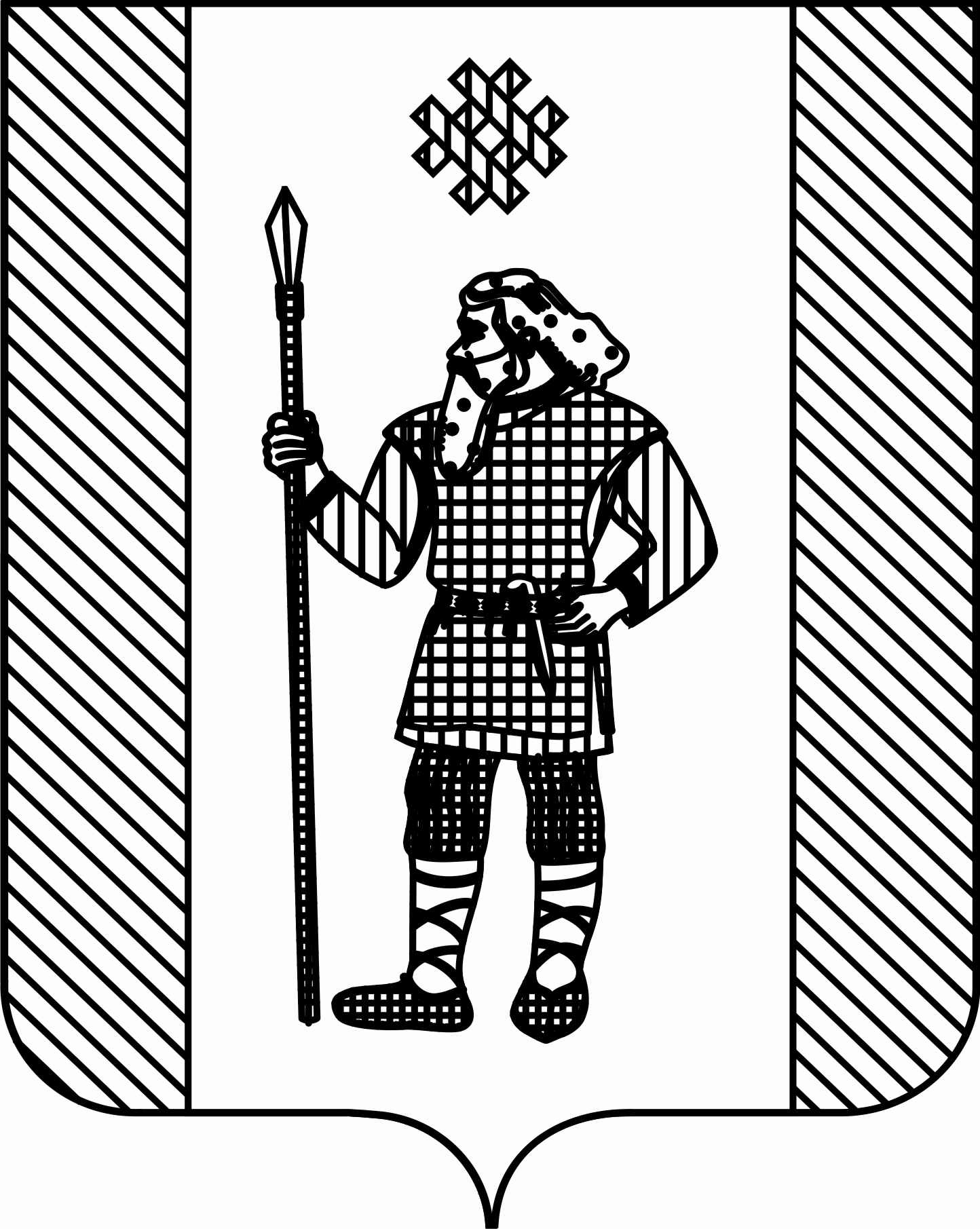 ДУМАКУДЫМКАРСКОГО МУНИЦИПАЛЬНОГО ОКРУГАПЕРМСКОГО КРАЯР Е Ш Е Н И Е24.02.2022											         № 15О внесении изменений в Положение о проведении публичных слушаний или общественных обсуждений по вопросам градостроительной деятельности на территории Кудымкарского муниципального округа Пермского края, утвержденное решением Думы Кудымкарского муниципального округа Пермского края от 25.03.2021 № 34В соответствии с Градостроительным кодексом Российской Федерации, Федеральным законом от 06.10.2003 № 131-ФЗ «Об общих принципах организации местного самоуправления в Российской Федерации», Уставом Кудымкарского муниципального округа Пермского края Дума Кудымкарского муниципального округа Пермского краяРЕШАЕТ:1. Внести в Положение о проведении публичных слушаний или общественных обсуждений по вопросам градостроительной деятельности на территории Кудымкарского муниципального округа Пермского края, утвержденное решением Думы Кудымкарского муниципального округа Пермского края от 25.03.2021 № 34 (в редакции решения Думы Кудымкарского муниципального округа Пермского краяот 10.11.21 №153) следующие изменения:1.1. В пункте 1.2:слова «реконструкции объектов капитального строительства, эксплуатации зданий, сооружений, благоустройства территорий» заменить словами «реконструкции, сноса объектов капитального строительства, эксплуатации зданий, сооружений, комплексного развития территории и их благоустройства»;1.2. Пункт 9.5 изложить в следующей редакции:«9.5. В случае подготовки изменений в правила землепользования и застройки в части внесения изменений в градостроительный регламент, установленный для конкретной территориальной зоны, а также в случае подготовки изменений в правила землепользования и застройки в связи с принятием решения о комплексном развитии территории, публичные слушания или общественные обсуждения по внесению изменений в правила землепользования и застройки проводятся в границах территориальной зоны, для которой установлен такой градостроительный регламент, в границах территории, подлежащей комплексному развитию. В этих случаях срок проведения общественных обсуждений или публичных слушаний не может быть более чем один месяц.»;1.3. Пункт 10.3 изложить в следующей редакции:«10.3. Организатор публичных слушаний или общественных обсуждений направляет сообщения о проведении публичных слушаний или общественных обсуждений по проекту решения о предоставлении разрешения на условно разрешенный вид использования правообладателям земельных участков, имеющих общие границы с земельным участком, применительно к которому запрашивается данное разрешение, правообладателям объектов капитального строительства, расположенных на земельных участках, имеющих общие границы с земельным участком, применительно к которому запрашивается данное разрешение, и правообладателям помещений, являющихся частью объекта капитального строительства, применительно к которому запрашивается данное разрешение. Указанные сообщения направляются не позднее чем через семь рабочих дней со дня поступления заявления заинтересованного лица о предоставлении разрешения на условно разрешенный вид использования.1.4. Пункт 10.4 изложить в следующей редакции:«10.4. Проект решения о предоставлении разрешения на отклонение от предельных параметров разрешенного строительства, реконструкции объектов капитального строительства подготавливается в течение пятнадцати рабочих дней со дня поступления заявления о предоставлении такого разрешения и подлежит рассмотрению на публичных слушаниях или общественных обсуждениях, проводимых в порядке, установленном статьей 5.1 ГК РФ, с учетом положений статьи 39 ГК РФ, за исключением случая, указанного в части 1.1 статьи 40 ГК РФ. Расходы, связанные с организацией и проведением общественных обсуждений или публичных слушаний по проекту решения о предоставлении разрешения на отклонение от предельных параметров разрешенного строительства, реконструкции объектов капитального строительства, несет физическое или юридическое лицо, заинтересованное в предоставлении такого разрешения.Заинтересованное в получении разрешения на отклонение от предельных параметров разрешенного строительства, реконструкции объектов капитального строительства лицо направляет в комиссию заявление о предоставлении такого разрешения. Заявление о предоставлении разрешения на отклонение от предельных параметров разрешенного строительства, реконструкции объектов капитального строительства может быть направлено в форме электронного документа, подписанного электронной подписью.»;1.5. Пункт 10.6 изложить в следующей редакции:«10.6. Расходы, связанные с организацией и проведением общественных обсуждений или публичных слушаний по проекту решения о предоставлении разрешения на условно разрешенный вид использования, несет физическое или юридическое лицо, заинтересованное в предоставлении такого разрешения.».1.6. Пункт 10.7 изложить в следующей редакции:«10.7. На основании заключения о результатах публичных слушаний или общественных обсуждений по проекту решения о предоставлении разрешения на отклонение от предельных параметров разрешенного строительства, реконструкции объектов капитального строительства комиссия в течение пятнадцати рабочих дней со дня окончания таких обсуждений или слушаний осуществляет подготовку рекомендаций о предоставлении такого разрешения или об отказе в предоставлении такого разрешения с указанием причин принятого решения и направляет указанные рекомендации главе округа - главе администрации.».2. Опубликовать настоящее решение в газете «Иньвенский край» и разместить на официальном сайте Кудымкарского муниципального округа Пермского края в информационно-телекоммуникационной сети «Интернет».3. Настоящее решение вступает в силу после его официального опубликования в газете «Иньвенский край».Председатель ДумыКудымкарского муниципального округа Пермского краяМ.А. ПетровГлава муниципального округа – глава администрации Кудымкарского муниципального округа Пермского краяА.В. Плотников